Publicado en España el 20/06/2016 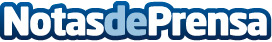 Adiós a las bolsas en los ojosLas bolsas son abultamientos de la piel que se generan bajo los ojos por una pérdida de tono en el músculo y en la piel del párpado, que producen un descolgamiento más que nada, antiestético. Una imagen de cansancio y tristeza muy poco juveniles. Pueden ser hereditarias, pero factores como el consumo de alcohol o tabaco, la falta de sueño o la retención de líquidos también influyen. Clínica SOFT  explica 10 formas de disimularlas y  ofrecen los mejores tratamientos para eliminarlasDatos de contacto:Globe ComunicaciónNota de prensa publicada en: https://www.notasdeprensa.es/adios-a-las-bolsas-en-los-ojos Categorias: Medicina alternativa Bienestar http://www.notasdeprensa.es